Технологическая картаучебно-тренировочного  занятия по теме  «Упражнения на быстроту реакции и на равновесие. Самостраховка при падении на бок. Удержание сбоку с захватом рук. Бросок выведением из равновесия».    Автор: Мамедова Эльмира Вахидовна, учитель физической культуры МБОУ СОШ № 1им. И.Ф. Вараввы ст. Староминская, МО Староминской район.Технологическая карта учебно-тренировочного  занятия по теме «Упражнения на быстроту реакции и на равновесие. Самостраховка при падении на бок. Удержание сбоку с захватом рук. Бросок выведением из равновесия» раздела «Программы общефизической подготовки детей средствами спортивной подготовки самбо». Занятие №14.Описание. Предлагаю вам технологическую карту учебно-тренировочного  занятия по теме  «Упражнения на быстроту реакции и на равновесие. Самостраховка при падении на бок. Удержание сбоку с захватом рук. Бросок выведением из равновесия»  раздела «Программы общефизической подготовки детей средствами спортивной подготовки самбо». Занятие №14 с использованием метода здоровьесбережения, развивающего обучения, индивидуально личностного обучения.Технологическая карта учебно-тренировочного  занятия №14 общефизической подготовки детей средствами спортивной подготовки самбо.1. Интерактивные учебные пособия и литература: Куринной И. Самбо для профессионалов, техника борьбы стоя. Мультимедийное учебное пособие для ПК, ООО «SFP International LTD», Москва 2003-2005 гг.; Куринной И. Самбо для профессионалов, техника борьбы лёжа. Мультимедийное учебное пособие для ПК, ООО «SFP International LTD», Москва 2003-2005 гг.;Чумаков Е.М. Сто уроков самбо / Под ред. С.Е. Табакова. - Изд. 5-е, испр. и доп.- М: Физкультура и спорт - 2002. - 448 с.Министерство образования и науки Российской Федерации Федеральное государственное бюджетное учреждение «Федеральный центр организационно - методического обеспечения физического воспитания». Общероссийская Дополнительная общеобразовательная общеразвивающая программа физкультурно – спортивной направленности по самбо. Название предмета  Внеурочное занятие по «Программе общефизической подготовки детей средствами спортивной подготовки самбо».ТемаУпражнения на быстроту реакции и на равновесие. Самостраховка при падении на бок. Удержание сбоку с захватом рук. Бросок выведением из равновесия.Группа Разновозрастная: 9-10 лет.Тип занятияС образовательно-познавательной направленностью,  комбинированный.Форма организацииЗанятие с применением метода здоровьесбережения, развивающего обучения, индивидуально -личностного обучения.ТехнологияЛичностно – ориентированная.Цели занятияРазвить быстроту, выносливость, силу и точность  движения ног;подготовить к выполнению подсечек, зацепов  других приемов с действием ногами;выработать умение падать.Задачи: Совершенствование самостраховки при падении, проведение болевого приема: «узел поперек», броска передней подножкой с захватом руки и пояса с разными захватами в условиях нарастающего сопротивления соперника, с последующей связкой в комбинации броска «зацеп голенью» изнутри в условиях учебной схватки.Развивать специальные скоростно-силовые качества и быстроту двигательной реакции. Воспитывать решительность, смелость и настойчивость при взаимном сопротивлении с соперником в условиях совершенства приемов, комбинации и учебной схватки, духовно-нравственного развитие и воспитание личности гражданина России.Планируемые результаты:предметные метапредметныеличностныеИметь  представления о том,   как выполнять упражнения:с набивными мячами для быстроты реакции. Кувырок разного вида.Самостраховку при падении.Болевой прием: «узел поперек».Бросок передней подножкой с захватом руки и пояса.Самозащиты.Коммуникативные:  принимать и сохранять цели и задачи учебной деятельности, определять общие цели и пути их достижения;Регулятивные: самостоятельно выделять и формулировать познавательные цели, находить необходимую информацию.Познавательные: Уметь  выполнять упражнения:  Игра: футбол с набивным мячом. Кувырки вперед и назад.Самостраховку при падении на руки из стойки.Болевой прием: «узел поперек». Добывать недостающую информацию с помощью вопросов, представлять конкретное содержание и сообщать его в устной форме.Развитие мотивов учебной деятельности и осознание личностного смысла учения;принятие и освоение социальной роли спортсмена; формирование эстетических потребностей, ценностей и чувств.Место проведенияСпортивный залВремя занятия1 часОборудованиесекундомер,свисток, набивные мячи.УчительМамедова Эльмира ВахидовнаТехнология проведенияСодержание и ход занятияСодержание и ход занятияДозировка, минФормируемые УУДТехнология проведенияДеятельность тренера - преподавателяДеятельность борцаДозировка, минФормируемые УУДПодготовительная часть занятия.Подготовительная часть занятия.Подготовительная часть занятия.Подготовительная часть занятия.Подготовительная часть занятия.1. Самоопределение к деятельностиСоздаёт ситуацию для самоопределения спортсмена  и принятия ими цели занятия.Тренер назначает сбор группы за 30—40сек. до начала занятия перед входом в помещение для занятий. Он встречает занимающихся и провожает их в зал. После этого он подает команду «Становись!». Проявление интереса к материалу изучения.Построение. Приветствие.До 5Личностные УУД:проявление положительного отношения к учебной деятельности, формирование мотивации к учению. 2. Подготовительная частьРазминка.1.БегКак вы стоите? (В шеренге.) Проверим, все ли правильно встали по росту. (Если есть те, кто встал неправильно,  тренер переставляет их  в шеренге.)А как встать в колонну?Молодцы! Налево в обход шагом марш! Во время разминки тренер дает только что повторенные команды.Противоходом марш!«Змейкой» марш!По кругу марш!По диагонали марш! Если  направляющий испытывает затруднения, тренер помогает ему вспомнить, как двигаться, куда и когда поворачивать.Бегом марш! Если слишком много ошибок, тренер  добавляет еще полминуты бега.Шагом марш!Тренер дает команду на выполнение дыхательных упражнений:поднять руки, потянуться вверх — вдох; расслабиться, опустить руки, ссутулиться — выдох. Повторить 3—4 раза. Тренер командует, как поднимать руки, меняя последовательность положений, чтобы борцы  реагировали на команду, а не делали движения по инерции.) Восстановив дыхание, перейдем к разминке в движении по кругу.2.Разминка в движении по кругу.Тренер дает команду на выполнение упражнений:руки к плечам. Круговые движения согнутыми руками: по 10 с вперед и назад.Руки вперед, вверх, в стороны на каждый шаг.Повороты туловища на каждый шаг: шаг левой ногой — поворот туловища налево, руки перед грудью, шаг правой — направо, руки перед грудью.Наклоны туловища на каждый шаг: шаг правой ногой — наклон туловища вправо, шаг левой — наклон влево. Каждый шаг выполняется по диагонали: шаг правой — вправо-вперед, шаг левой — влево-вперед.Ходьба с поворотами вокруг своей оси: по 10 с через правое и левое плечо.Ходьба выпадами.Ходьба в приседе («гусиный шаг»).3.Футбол с набивным мячом. Тренер напоминает борцам, что игра в футбол с набивным мячом развивает решительность и смелость, быстроту, выносливость, силу и точность движения ног, что дает возможность подготовиться  к выполнению подсечек, зацепов  других приемов с действием ногами.Игра проводится на ковре. Тренер дает команду об окончании разминки и выполнение дыхательных упражнений.Борцы отвечают на вопрос тренера.Выполняют разминку. По ходу выполнения заданий в ходьбе и беге к тренеру приглашается спортсмен, который дает оценку выполнения двигательного действия коллектива. Воспитанники  должны повернуться направо в колонну. Направляющему сейчас надо быть очень внимательным. Всем быть внимательными и точно следовать за направляющим, не нарушая строй! Задача направляющего — не запутаться, а остальных ребят — не сбиваться в кучу.Борцы  переходит на шаг и  выполняют дыхательные упражнения под команду тренера.Борцы  переходит на шаг и  выполняют упражнения под команду тренера:Борцы соблюдают правила игры.Игра с вратарем.  Один борец в «воротах», а другие поочередно бьют с  различного расстояния.Игра без вратаря. Играют  две команды по 4—5 человек, игроки стремятся  забить мяч в ворота соперников. Игра с задержкой игрока руками, толчками, подножками, захватами ног бросками. Игра без задержки игрока.15мин. Выполняется бег 2 мин15-20 сек15-20 сек на каждое упражнение5Регулятивные УУД:использовать имеющиеся знания и опыт предыдущих занятий. Познавательные УУД:распознавать и называть двигательное действие Предметные УУД:иметь представление о том, как выполнять упражнения с набивным мячом.Познавательные УУД: уметь  выполнять упражнения с набивными мячами для быстроты реакции, выносливости, силы и точности движения.Упражнения разминки в движении позволяют совершенствоваться в способах перемещения по ковру и одновременно эффективно решать задачи  занятия.4.Актуализация знаний, подготовка к усвоению нового материала.Актуализирует знания.Тренер дает команду сесть на скамейку и проверить свое состояние: измерить пульс на сгибе кисти за 10 секунд.- Если ваш пульс не превышает 15-20 ударов, то мы можем продолжить занятие. У кого пульс в этих пределах – поднимите правую руку вверх.Выполняют дыхательные упражнения. Садятся на скамейку.Измеряют пульс за 10 секунд.15 секПознавательные УУД: уметь  проверять свое состояние во время тренировки.4.Актуализация знаний, подготовка к усвоению нового материала.Тренер актуализирует знания спортсменов и обращает их внимание, что для усвоения нового материала необходимо вспомнить материал 3 занятия – кувырки. Напоминает, какие виды кувырков борцы знают и вместе их выполняют.4. Кувырок вперед – какие умения он вырабатывает…...5.Кувырок с захватом стоп скрещенных ног. 6.Кувырок с набивным мячом. 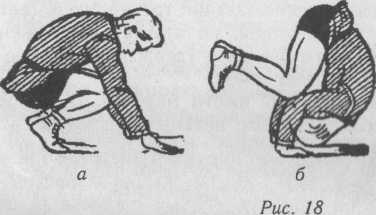 Рис 1(а, б, в)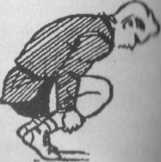 Спортсмены отвечают: кувырок вперед способствует развитию ловкости и выработке умения падать (рис. 1, а, б, в).Кувырок с захватом стоп скрещенных ног.Борцам  в положении сидя скрестить ноги, захватить стопы руками снаружи, встать, наклониться вперед, приподнять таз и сделать кувырок, не распуская захвата.Кувырок с набивным мячом. В положении приседа зажать мяч между стопами, выполнить кувырок вперед. В том же положении, захватив мяч руками, поставить его на ковер и затем, не распуская захвата, сделать кувырок вперед.5-6 минПознавательные УУД:Осознано и произвольно осуществлять высказывание в устной форме.Пользоваться накопленными знаниями; ориентироваться в своей системе знаний:находить закономерности. Регулятивные УУД:использовать имеющиеся знания и опыт.Предметные УУД: Иметь представления как выполнять кувыркиПознавательные УУД: Уметь  выполнять упражнения: - Кувырок (разные виды)Предметные УУД: Иметь представления как выполнять кувыркиПознавательные: Уметь  выполнять кувырок (разные виды)2. Основная часть занятия.2. Основная часть занятия.2. Основная часть занятия.2. Основная часть занятия.2. Основная часть занятия.Тренер объявляет тему занятия и переходит к обучению борцов.Самостраховка при падении на руки из стойкиразучивается после усвоения падения с коленей на руки (см. урок 3).Из положения основной стойки вытянуть руки ладонями вниз и. не сгибая туловища, упасть вперед, амортизируя падение  руками.Тренер обращает внимание на характерную ошибку: во время падения борец сгибается.Последовательность упражнений для выполнения борцами:1. падение с колен вперед с опорой на ладони. 2. С широко расставленных ног (руки за спину) падение вперед с опорой на ладони.3. Из стойки  ноги вместе, руки за спиной падать вперед  с опорой на руки (см. рис. 2).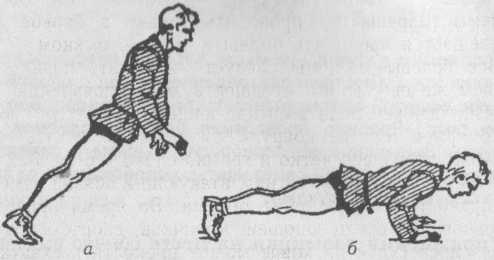 20Коммуникативные УУД:  принимать и сохранять цели и задачи учебной деятельности, определять общие цели и пути их достижения;Регулятивные УУД: самостоятельно выделять и формулировать познавательные цели, находить необходимую информацию.Познавательные УУД: Уметь  выполнять упражнения: - самостраховка при падении. 2.Удержание сбоку с захватом рук (рис. 50). Благоприятные условия: противник лежит на спине, атакующий находится сбоку. Тренер обращает внимание на характерные ошибки: Проводящий прием располагается слишком высоко, его таз касается груди противника, который легко уходит, перетаскивая атакующего через себя.Атакующий выносит обе ноги вперед, и противник, садясь, может уйти. Атакующий недостаточно выносит нижнюю ногу вперед, и противник может уйти через мост. Атакующий плохо держит руку (захват выше локтя), и противник может уйти, выполняя вращение грудью в сторону атакующего (выкручиваясь).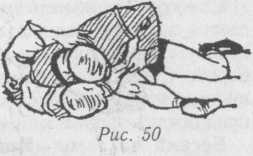 Борцы проводят прием. Садясь сбоку от противника, атакующий захватывает его ближнюю руку под плечо, а другой рукой — плечо дальней руки изнутри, прижимаясь грудью к его груди. Разводить ноги следует таким образом, чтобы ближняя нога была выпрямлена и направлена вперед (к голове), а другая нога согнута (колено направлено вперед, а голень назад, в сторону ног противника).Уметь  выполнять упражнения: -болевой прием: «узел поперек».-Самозащита: освобождение от обхвата туловища спереди (без захвата рук).-добывать недостающую информацию с помощью вопросов, представлять конкретное содержание и сообщать его в устной форме.3.Выведение из равновесия с захватом проймы (рис. 5l). Тренер обращает внимание на благоприятные условия: противник отставляет ногу, опираясь на атакующего, и напирает; при этом он держит ноги узко или очень широко и объясняет, как подготовится к выполнению упражнения:1. захват рукава сверху и проймы под плечом. Толкнуть противника, чтобы вызвать его сопротивление. 2. Раскручивание.Рис.51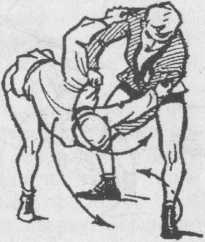 Проведение приема. В момент постановки правой ноги противника на ковер сделать рывок за руку вниз-назад (за себя), а за пройму — вверх и на себя, отклоняясь назад и поворачиваясь в направлении рывка. Прием можно выполнять без падения и с падениемПознавательные: Уметь  выполнять упражнения: -Самозащита: освобождение от обхвата туловища спереди (без захвата рук).3.Заключительная часть занятия.3.Заключительная часть занятия.3.Заключительная часть занятия.3.Заключительная часть занятия.3.Заключительная часть занятия.5. Рефлексия и самооценкаСхватки  заканчивают за 5 мин до конца занятия. Проводится построение. Спортсмены выполняют дыхательные упражнения. Тренер подводит итоги занятия, предлагает выполнить упражнение на равновесие, дает задание на дом.Домашнее заданиеИзмерить рост, массу, окружность грудной клетки и записать результаты измерений в дневник самоконтроля. Принести его на занятие, чтобы сравнить результаты за несколько лет.Создает ситуацию, связанную с приятными эмоциями, чувством удовлетворения от работы, ощущением собственной компетентности, самоуважения.- Ребята, как вы себя чувствуете сейчас? Если вы полны сил и энергии – попрыгайте на месте 5 раз, если вы устали – присядьте.- Какое у вас настроение? Если весёлое – помашите руками, поднятыми вверх, грустное – спрячьте руки за спину.- Что вы испытывали, когда работали на занятии. Если вы испытывали трудности – потопайте ногами, было легко – похлопайте в ладоши.Борцы выполняют упражнение на равновесие:Стоять на одной ноге с закрытыми глазами, слегка покачивая поднятой ногой вперед-назад.(Выполнять 20—25 с.)Анализируют свою деятельность (оценивают свои достижения, чувства и эмоции, возникшие в ходе и по окончании работы).Отвечают на вопросы, выполняя действия, в зависимости от своего ответа.5Личностные УУД:рефлексия способности организовать творческую работу. Рефлексия мотивации, способов деятельности, общения. Регулятивные УУД:Самооценивание.